Multisport Kayak Endorsement (for those with Kayak 1)NZOIA Summary Sheet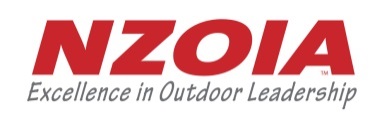 Name: Name: Name: The purpose of this form is to summarise your logbook so we can clearly see the prerequisite days required for this qualification. These are an absolute minimum expectation for those planning to sit this assessment. Please summarise all your logged experience. All sections need to be recorded in number of days (1 day = no less than 4 hrs).  The purpose of this form is to summarise your logbook so we can clearly see the prerequisite days required for this qualification. These are an absolute minimum expectation for those planning to sit this assessment. Please summarise all your logged experience. All sections need to be recorded in number of days (1 day = no less than 4 hrs).  The purpose of this form is to summarise your logbook so we can clearly see the prerequisite days required for this qualification. These are an absolute minimum expectation for those planning to sit this assessment. Please summarise all your logged experience. All sections need to be recorded in number of days (1 day = no less than 4 hrs).  Summary of personal and instructional experienceSummary of personal and instructional experienceTotalTotal number of days (no less than 30 days multisport kayaking experience)Total number of days (no less than 30 days multisport kayaking experience)Details of personal experienceDetails of personal experienceTotalNumber of days personal paddling (no less than 10 days in multisport kayaks on Class II whitewater)Number of days personal paddling (no less than 10 days in multisport kayaks on Class II whitewater)List river sections, river and grade:List river sections, river and grade:List river sections, river and grade:Details of instructional experienceDetails of instructional experienceTotalNumber of days kayak instruction/guiding (no less than 10 days in multisport kayaks on Class II whitewater. This will include co-instructing/guiding or working as an assistant/trainee)Number of days kayak instruction/guiding (no less than 10 days in multisport kayaks on Class II whitewater. This will include co-instructing/guiding or working as an assistant/trainee)List river sections, river and grade:List river sections, river and grade:List river sections, river and grade:Formal TrainingFormal TrainingTotalNumber of days of formal instruction you have received as part of a programme, training course etc.Number of days of formal instruction you have received as part of a programme, training course etc.Have you attended a pre-assessment training programme administered by a NZOIA Kayak qualification holder?Have you attended a pre-assessment training programme administered by a NZOIA Kayak qualification holder?If yes, when & where:If yes, when & where:If yes, when & where: